AGENDA – BRANSTON PARISH COUNCILTUESDAY 26th JUNE 2018 6.30 PM – ROUGH HAYES COMMUNITY CENTRE,OPENNESS OF LOCAL GOVERNMENT BODIES REGULATIONS 2014 HAS BEEN ADOPTEDAPOLOGIES FOR ABSENCEDECLARATIONS OF INTEREST AND DISPENSATION REQUESTSPUBLIC PARTICIPATIONMatters raised by residents via email/telephone calls-Overgrowth, Maple Way open space owned by Parish council- Request for air quality assessment- Overgrowth Henhurst Ridge and surround Play area, Aviation Lane- Anti social behaviour Aviation Lane play area- Tree planting scheme for Henhurst Primary School- Overgrown trees Regents park- Over growth near railway line walking route, Warren Lane- Overgrowth Main Street bridge pedestrian side- Access is being used again from Brammel Close to Main Street via new Fencing- What support can the parish council give to reduce sound fromWellington Road for Leamington Road residents ie sound barrier- Overgrown trees Spinney Road-	-MINUTES OF THE LAST MEETING FOR APPROVAL 24TH APRIL 2018, DRAFT MINUTES CIRCULATED PRIOR TO MEMBERSMATTERS ARISING FROM MINUTES OF THE LAST MEETING-Update on Rights of Way meeting – Cllr N Gaunt- Branston in bloom – Cllr P PalmerCHAIRMANS REPORTCOOPTION INTERVIEWAPPPOINTMENT OF CO OPTEEFINANCEPayments for approval – Appendix 1Bank proposalsAmendment to financial regulationsTo consider additional signage for pavilion ie A) No balls games or cycling on the car park when the Pavilion is being used /B) signage as you enter the drive – approx. cost £350 – Appendix 2To consider electric socket repair work, Clays Lane Pavilion – approx. cost £200To consider fitting of litter bins Clays Lane Open Space, approx. cost£70 eachFountains enterprise would like a meeting to review current hire agreement and plans for September 2018TO CONSIDER ACTIONS FOLLOWING RECENT PEACE WOOD VANDALISMTO CONSIDER ROUNDABOUT QUOTATIONS AND IF ACCEPTABLE WHEN WORKS ARE TO COMMENCE – Appendix 3, 4, 5TO CONSIDER ATTACHED PLAY INSPECTION REPORTS AND ANY POSSIBLE ACTIONS – Possible cost £500 – Appendix 6TO CONFIRM WHICH COUNCILLORS WOULD LIKE TO ATTEND THE REGATTA PLOT INSPECTIONS SCHEDULED FOR SUNDAY 12TH AUGUSTTO CONSIDER DATES AND TIMES FOR TOADHOLE COMMUNITY EVENTS AND ADDITIONAL TREE FELLING WORKTO CONSIDER EXPANDING THE ROLE OF SPEED WATCH BY BRANSTON PARISH COUNCIL WRITING TO COMPANIES WHO ARE CONTRAVENING THE HGV REGULATIONS. – Appendix 7PLANNING APPLICATION/MATTERS-Planning applications circulated prior to meeting-No 7 Footpath – Introduction of footpath from Lawns Farm –Appendix 8- Proposed base station installation, Branston Locks – Appendix 9REPORTS FROM STAFFORDSHIRE COUNTY COUNCIL, EAST STAFFORDSHIRE BOROUGH COUNCILLORS, STAFFORDSHIRE POLICE (10 minutes)CLERKS REPORT, CORRESPONDENCE, POSSIBLE AGENDA ITEMS FOR MEETING 17th JULY 2018 – Appendix 10DATE, TIME AND PLACE OF NEXT MEETING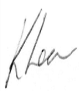 Kay Lear - Clerk/Proper officerOn behalf of Branston Parish CouncilUNDER THE PUBLIC BODIES (ADMISSION TO MEETINGS) ACT 1960 INVIEW OF THE SPECIAL NATURE OF THE BUSINESS ABOUT TO BE TRANSACTED, IT IS ADVISABLE IN THE PUBLIC INTEREST THAT THE PUBLIC AND PRESS BE TEMPORARILY EXCLUDED AND THEY ARE INSTRUCTED TO WITHDRAWEXTERNAL MEETING